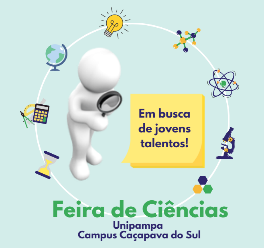 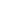 Eu,___________________________________________________, portador(a) da cédula de identidade nº ____________________ responsável legal pelo(a) aluno(a) _______________________________________, autorizo o uso da imagem do(a) aluno(a) acima qualificado(a) em todo e qualquer material entre fotos e vídeos, para serem utilizados na Feira de Ciências Integradora do Campus Caçapava do Sul, realizada pela Universidade Federal do Pampa, podendo ser destinados à divulgação ao público em geral. A presente autorização é concedida a título gratuito, abrangendo o uso da imagem acima mencionada em todo território nacional e no exterior, das seguintes formas: (I) Vídeo de trabalho desenvolvido para a Feira de Ciências postado no Canal do YouTube da Feira Integradora Campus Caçapava do Sul e/ou FECIPAMPA; (II) Inscrição em outras Feiras de Ciências em nível Nacional; (III) Jornais e notícias no site da FECIPAMPA. Por esta ser a expressão da minha vontade, declaro que autorizo o uso acima descrito sem que nada haja a ser reclamado a título de direitos conexos à imagem do(a) aluno(a) acima qualificado(a) ou a qualquer outro, e assino a presente autorização. Aluno(a): ________________________ Matrícula nº _________ Turma: ______        Escola: _____________Caçapava do Sul, RS, ______ de agosto de 2023._____________________________________(Assinatura Aluno)_________________________________ (Nome legível)Responsável pelo(a) aluno(a) 